Peredriy Vitaliy ViktorovichExperience:Position applied for: 3rd OfficerDate of birth: 15.12.1981 (age: 35)Citizenship: UkraineResidence permit in Ukraine: NoCountry of residence: UkraineCity of residence: OdessaPermanent address: Победы 76E-Mail: peredriyvitaliy@mail.ruU.S. visa: NoE.U. visa: NoUkrainian biometric international passport: Not specifiedDate available from: 01.01.2012English knowledge: GoodMinimum salary: 2500 $ per monthPositionFrom / ToVessel nameVessel typeDWTMEBHPFlagShipownerCrewing3rd Officer07.10.2010-15.04.2011PetraCar Carrier17955-PanamaSallaum Lines S.A.UMA3rd Officer05.02.2010-01.07.2010Ocean LuckLo-Ro23024-LiberiaCrystal Waters Shipping LTDUMA3rd Officer16.07.2009-25.11.2009Bulk NavigatorBulk Carrier53565-CyprusArlina Maritime CO LTDUNIVIS3rd Officer13.06.2008-27.12.2008DanielaDry Cargo8818-MaltaSeastar Navigation LTDPic shipping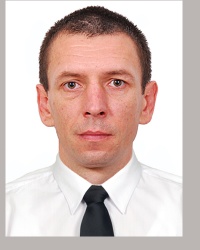 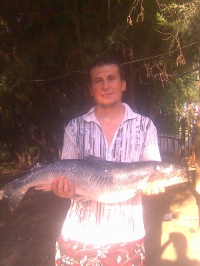 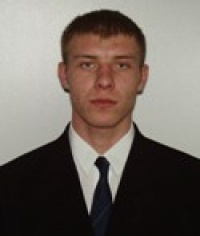 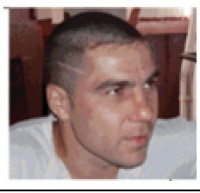 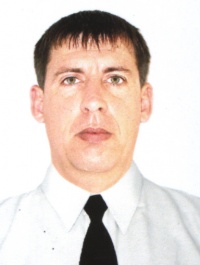 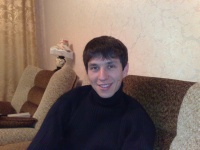 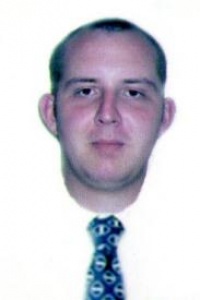 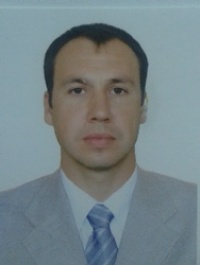 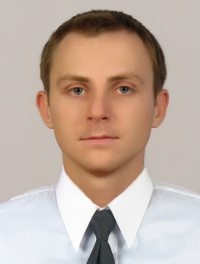 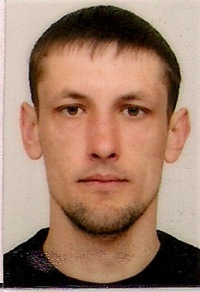 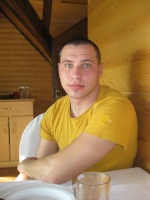 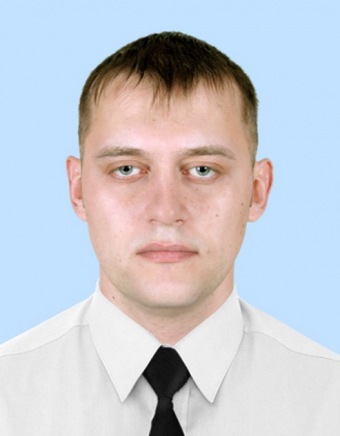 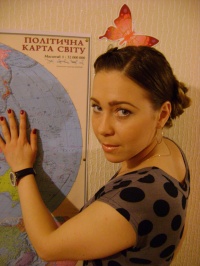 